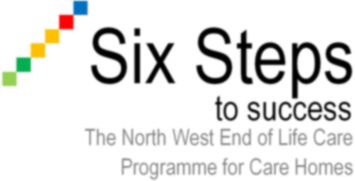 Organisational Programme AuditPre and Post-ProgrammeIn order to develop the Six Step to Success Programme it is important to capture data to demonstrate the effectiveness of the programme and identify the provision of end of life care in relation to nationally recommended best practice at end of life. The data may be used collectively to demonstrate challenging areas or improvements in end of life care provision.  You may be asked to share this data as per local agreement and so to guarantee confidentiality please ensure all information provided does not contain any identifiable data.Pre ProgrammeComplete the form below for the 6 most recent individual’s deaths.  This includes sudden deaths and individual who have died in hospital. The collation of this data must be obtained before the Step ONE workshop. Post ProgrammePlease repeat the process using the 6 deaths that occur after Step SIX workshop. Section 1 About your care homeSection 2 All of the measures in this section relate to the CIW’s key question “Leadership and management?”Section 3 All of the measures in this section relate to the CIW’s key question “Wellbeing?”Section 4 All of the measures in this section relate to the CIW’s key question “Environment?”Section 5 All of the measures in this section relate to the CIW’s key question “Care and Support?”	Section 6 All of the measures in this section relate to the CIW’s key question “Wellbeing?”Section 7 Some further questions around the individual’s death and any time spent in hospitalAdapted with the kind permission of the Cheshire & Merseyside Clinical Network and the Greater Manchester, Lancs & South Cumbria Clinical Network 2020Care Home NameNumber of staff employed in your care homeDoes your care home have an End of Life Care policy/set of guidelines?Yes□No□ Mental Capacity Assessment completed?Yes□No□ Best Interest Discussion took place?Yes□No□ DNAR-CPR completed?Yes□No□ Number of staff who have received End of Life Care trainingAnticipatory medicines considered?Yes□No□Conversations about End of Life Care decisions took place Yes□No□ Information given about approaching end of life?Yes□No□ Bereavement support offered Yes□No□ End of Life Care plan or similar completed?Yes□Yes□Yes□No□ No□ No□ Advance Care Plan discussion documented?Yes□Yes□Yes□No□ No□ No□ Individual on a Supportive Care Record?Yes□Yes□Yes□No□ No□ No□ Individual’s preferred place of death?Care Home□Hospice□Home□Home□Hospital□Not Recorded□Individual’s actual place of death?Care Home□Hospice□Home□Home□Hospital□Ambulance□Number of emergency hospital admissions in the last 90 days of life?Was the individual’s death expected or unexpected?Expected□Unexpected□